Nauczyciel- mgr Natalia Kołc                                                                                               13.05.2020Pomoce nauczyciela-Agata Jońca, Magdalena KrasowskaGrupa IIZalecenia dla wychowanków do pracy w domu w czasie zdalnego nauczania.Dzisiaj Domowe zabawy z wodą w roli głównej. Z wodą i w wodzie można się bawić nawet w domu. Nie trzeba w tym celu jechać nad morze czy jezioro. Wystarczy podwórko, duży balkon czy taras... pamiętajmy jednak aby była to przyjemność. Zabawy  te angażują małą  i dużą motorykę ,. rozbudzają zmysły u dzieci.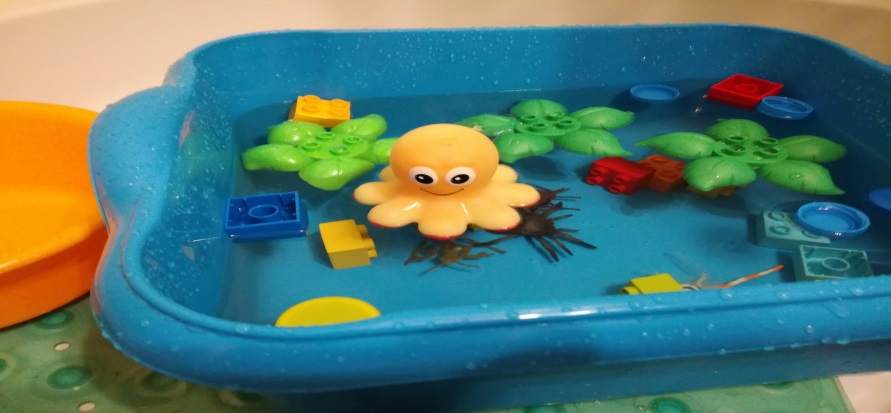 Celem zabawy z wodą jest:uwrażliwienie zmysłu wzroku, słuchu, węchu, smaku, dotykustworzenie radosnej, odkrywczej zabawyoswajanie z środowiskiem wodnymdoskonalenie koordynacji oko-rękadoskonalenie motoryki małejPropozycja kilku zabaw:Co pływa w wodzie, a co toniePotrzebujemy: miski/miednicy, przedmioty o różnej fakturze np. kamyki, nakrętki, piłeczki, małe opakowania, pojemniczki, kubeczki, gumowe zabawki, klocki, przedmioty z kuchni., szyszki, piórka, steropian,. Przedmioty wkładamy do miski i sprawdzamy, co unosi się na wodzie lub co tonie. Możemy kazać dziecku  wyławiać pojedyncze zabawki, elementy z wody..Wiatr w żagleWypełniamy miskę wodą i wrzucamy do niej piłeczkę/nakrętki, która będzie się unosić na powierzchni wody. Dajemy dziecku słomkę i każemy dmuchać. W ten sposób przesuwamy piłeczkę/nakrętki  na tafli wody. Do tej zabawy możemy zrobić papierowe łódki z gazety .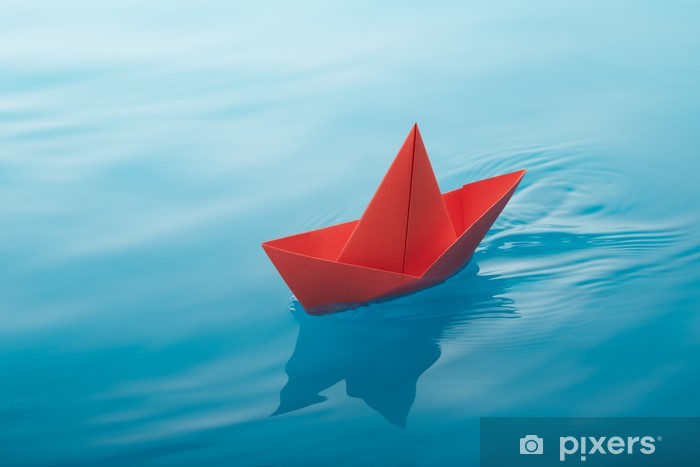 Wyścigi żaglówekPodobnie jak poprzednio układamy na wodzie przedmioty, które będą się unosić na powierzchni wody. Dajemy dziecku słomkę i każemy dmuchać. Zadanie polega na dmuchaniu w piłkę, po to, by się przesuwała po powierzchni. Jeżeli w zabawie bierze udział kilka osób traktujemy ja jako wyścigi. Możemy tez wykorzystać papierowe łódki z poprzedniej zabawy. 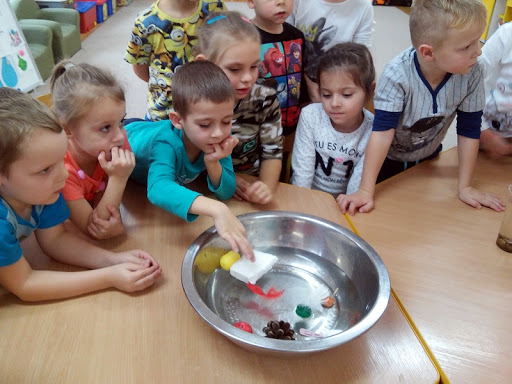 Rozbitek na morzuZabawa polega na przeprowadzeniu piłki/nakrętki{łódki} z jednego brzegu do drugiego. Mogą nam tu posłużyć słomki, którymi będziemy dmuchać w nasze łódki. Modyfikacją łódek w tej zabawie są kostki wykonane z opakowań z soczków owocowych. Aby uatrakcyjnić nasze łódki możemy opakowania ozdobić, zrobić im masz, wtedy będą wyglądać jak prawdziwa łódka.Mini łódki- stawiamy na wodzie nakrętki, masz robimy z wykałaczki i ozdabiamy banderą z kolorowego papieru..MotorówkaZadanie polega na dmuchaniu w nasze łódki z określoną prędkością tzn. raz  szybko, raz wolno , innym razem mocno lub słabo. Lodowe malarstwoW małych pojemniczkach zamrażamy wodę zabarwioną barwnikami spożywczymi lub farbami akwarelowymi. Można użyć też naturalnych barwników: soków owocowych, wywaru z buraka, kurkumy lub soku ze zmielonej mięty. Dzieci malują bryłkami lodu na trochę grubszym kartonie.Bańki mydlane dla dzieci-Znane wszystkim dzieciom bańki, które rodzic może puszczać w domu.Polecam też kanał dla dzieci z dużą ilością fajnych piosenek do posłuchania pszczółka Ula/piosenki dla dzieci/ muzyczne smykusie 